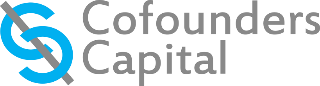 About us:  Cofounders Capital is an early-stage seed fund focused on software ventures in the Triangle. The $12M seed fund was created in 2015 by serially-successful entrepreneur, David Gardner.  Our investors are over seventy successful Triangle entrepreneurs and business leaders, providing a wide-range of industry expertise and connections.  We are hands-on startup veterans that only partner with a team if we are confident that we have the ability to significantly advance that venture. We believe that entrepreneurs should never part with equity unless they are getting much more than money in return.Fund Focus: Cofounders Capital is limited in within the scope of the types of business and stage we can invest in per our agreement with our investors.  This criterion includes:B2B software ventures positioned well for early acquisitionNew enabling IT technologies capitalizing on market shifts and trends across all industriesVentures that can leverage our personal expertise and connectionsEarly stage ventures were investments of around $300,000 purchase 20%+ ownership stakes Cofounders Capital Entrepreneurs Bill of RightsYou have the right to meet with us to gather our feedback and suggestions even if you are not a good fit for our fund or ready for funding at this time.You have the right to get through your presentation without being interrupted except for clarifications.   If you are not a fit for our fund, then you have the right to ask for referrals to other investors and potential advisers who might be a better fit.  If we feel that you are not investable at this time you have the right to know why and to be given specific action items that would make you investable in our opinion.   You have the right to know if we are seriously interested in investing at our very first meeting and if so within what valuation range.  If we proceed to due diligence, you have a right to know exactly what items/tasks will be required and how long that process will take. You have the right to speak with all of our current portfolio founders to determine the likely value we will add to your venture.     If you want to discuss your startup, please send an email first. We do not need a business plan or even a presentation deck, just briefly describe your idea in your own words, the value it creates, and who would want to buy it!